LOYOLA COLLEGE (AUTONOMOUS), CHENNAI – 600 034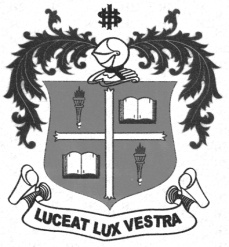 B.Sc. DEGREE EXAMINATION – PLANT BIOLOGY & PLANT BIO-TECH.FIFTH SEMESTER – NOVEMBER 2012PB 5518/5512/5504 - PLANT BIOTECHNOLOGY                 Date : 08/11/2012 	Dept. No.	        Max. : 100 Marks                 Time : 9:00 - 12:00 	                                             PART – AANSWER THE FOLLOWING, EACH WITHIN 50 WORDS:			(10 x 2 = 20 marks)		01. Define callus.02. What is an explant?03. What is a cybrid?04. Define vector.05. What are nod genes?06. Distinguish between intron and exons.07. Mention the role of Restriction endonuclease Type II.08. Define microinjection.09. Write notes on RAPD.10. What is Bt-gene?PART – B	ANSWER THE FOLLOWING, EACH WITHIN 500 WORDS. DRAW DIAGRAMS, FLOWCHARTS WHEREVER NECESSARY:   	(5 x 7 = 35 marks)11. a) Enumerate the importance of Plant tissue culture.	 				(OR)      b) Give a brief account on the methods of sterilization.12. a) How are artificial seeds produced under in vitro condition?.					(OR)     b) Write notes on cryopreservation.13. a) Describe the structure and organization of chloroplast DNA.					(OR)     b)  Write an account on the genetic organization of Ti plasmids.14. a) Briefly explain Polymerase Chain Reaction.					(OR)      b) Write short notes on	(i)   Cloning vectors	(ii)  Genomic library15. a) Give an account on DNA finger printing.					(OR)      b) Write notes on importance of molecular markers in genome mapping.PART – C	ANSWER ANY THREE OF THE FOLLOWING, EACH WITHIN 1200 WORDS. DRAW DIAGRAMS, FLOW CHARTS WHEREVER NECESSARY:		  (3 x 15 = 45 marks)16. Write an account on callus culture and mention its significance.17. Give an illustrated account of Isolation and fusion of protoplasts. 18. Describe the molecular interaction of Rhizobium with leguminous plants.19. Write an essay on Agrobacterium mediated gene transfer.20. Describe the development of transgenic plants with reference to insect resistance.$$$$$$$